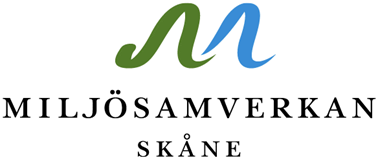 Lägesrapport november 2022Miljösamverkan Skånes verksamhetsplan finns på hemsidan.Projekt enligt VP 2022Tillsyn av det kommunala vattenledningsnätetProjektarbetsgruppen sammanställer ett handledningsmaterial till inspektörerna. Det ska bland annat beskriva vilka krav som är rimliga att ställa vid tillsynen och vara kopplat till laghänvisningar. Gruppen ska också sammanställa en checklista med frågor för att kunna genomföra en effektiv tillsyn. Checklistan utgår från en som Livsmedelsverket tidigare tagit fram. Den 27 oktober hade vi ett utbildningstillfälle tillsammans med SWECO, VA Syd och NSVA. Cirka 30 inspektörer deltog, priset blev 800 kronor per person. Vi beräknar vara färdiga med projektet i mars 2023.  Tillsyn över kommunalt spillvattennätUppstartsmöte den 30 mars och därefter har ett arbetsmöte hållits. Arbetsgruppen har i dagsläget 8 deltagare inklusive en deltagare från Länsstyrelsen samt projektledare. Målet är att ta fram en vägledning/handläggarstöd med bedömningar för hur tillsyn kan ske av det kommunala spillvattennätet. Det är ett stort, dyrt och eftersatt område med tydlig risk för negativ miljöpåverkan. Arbetet har fortskridit enligt plan och en utbildningsinsats var tänkt att hållas i februari. Arbetsgruppen bedömer inte att materialet är så klart att en utbildningsinsats kan hållas i februari. Den behöver ev senareläggas och förslaget är under våren eller hösten 2023 pga föräldraledighet.  Projekt anmälningspliktig hygienisk verksamhetUppstartsmöte april 2022. Projektet genomförs i samarbete med Miljösamverkan Kronoberg – Blekinge. Miljösamverkan Skåne projektleder och arbetsgruppen har 10 deltagare. Syftet är att projektet ska leda till att det enklare går att göra en bedömning av risker som olika behandlingar och olika verktyg som används vid behandlingarna innebär.  Projektarbetsgruppen tar fram ett stödmaterial/vägledningsmaterial, för inspektörer, som kan användas vid bedömning av inkomna anmälningar enligt 38 § samt vid inspektioner. I materialet ingår bl a en checklista som omfattar lokaler och risker med olika verktyg. Dessutom ska gruppen ta fram en lista som samlar arbetsgruppen beskrivningar av de behandlingar vi känner till samt beskrivning av verktyg och risker kopplade till respektive behandling. Exempel på ”annan smitta” vid behandlingar ska beskrivas. Om det finns möjlighet ska vi ha en referensgrupp som kan hjälpa oss med bedömningar av risker för smitta. I februari ska ett utbildningstillfälle arrangeras (en fysisk träff). Projektet har presenterats för Folkhälsomyndigheten och Socialstyrelsen, samt övriga miljösamverkansorganisationer som ett  exempel på samverkan mellan länen.Tillsyn av tatueringsfärgerProjektets syfte är främst att skapa klarhet över vad den nya lagstiftningen (innebär för inspektörernas tillsyn av tatueringsfärger. Dessutom ska inspektörerna kunna hjälpa verksamheterna att göra rätt, vilket minskar riskerna för kunden Arbetsgruppen ska ta fram ett material som kan användas vid inspektioner för att ge samsyn och lika bedömningar, samt arrangera ett utbildningstillfälle. Projekt enligt VP 2021Handläggning i praktiken av förorenade massor (januari 2021 – december 2022)Styrgruppen beslutade att flytta fram projektet från 2020 till 2021 på grund av en pågående uppdatering av handboken 2010:1 från Naturvårdsverket.  Kontakt har tagits med Naturvårdsverket om tidsplanen för de fyra nya vägledningarna som ersätter den tidigare handboken samt övriga uppdrag av betydelse för projektområdet. Sedan sommaren 2021 har deltagarna i projektgruppen ett digitalt möte i månaden för att bevaka området. Styrgruppen beslutade om att fortsätta med bevakningen och hålla kortare nätverksmöten och nytt beslut tas vid nästa möte för styrgruppen i november 2022. Under hösten har en remiss om masshantering samverkats. Vid senaste träffen i nätverksformen i oktober 2022 var gruppen enig om att det ännu inte är läge att köra igång då den sista vägledningen om riskbedömningar inte är klar. En färdig vägledning är troligen inte klar förrän våren 2023. Bassängbad (januari 2021 – december 2021)I februari 2021 kom nya allmänna råd och vägledning om bassängbad från Folkhälsomyndigheten (FoHM). Syftet med projektet är öka kvaliteten på tillsynen genom kunskap om bland annat reningsteknik och att samordna bedömningar. Vi vill också fokusera på hälsan i ett brett perspektiv, både risker och fördelar med bassängbad. Gruppen gjorde inför sommaren en sammanställning över vad som skiljer de gamla och nya allmänna råden samt ett informationsblad till verksamhetsutövare. Materialet (handläggarstöd och checklistor) presenterades vid en digital kick off i slutat av januari. Tillsynen ska bedrivas till och med 15 september. Vid kick offen framkom det önskemål från inspektörerna att förlänga tillsynsperioden över sommaren, för att kunna få med friluftsbaden. Den 8 februari genomfördes en utbildningsdag med fokus på teknik. Utbildningen arrangerades i samarbete med Mitt Miljösamverkan (Falun). Det var 90 deltagare, vilket gjorde att vi kunde sänka priset till 240 kronor! Sammanställning och slutpresentation är inte färdigt. Kvicksilversanering VA avloppsrör vid tandläkarkliniker (april 2021 – december 2022)Projektet startade sommaren 2021 och projektbeskrivningen är godkänd av styrgruppen. Ett handläggarstöd tas fram i syfte att underlätta och skapa samsyn för kommunerna vid anmälan om kvicksilversanering från tandläkarkliniker. Det blir även en satsning på information till verksamhetsutövare och fastighetsägare. VASYD ingår i arbetsgruppen. En referensgrupp har bildats med deltagare från saneringsfirmor, fastighetsägare, reningsföretag och tandläkare med syfte att föra dialog och ta fram ett bättre material. En utbildningsdag med presentation av handläggarstödet ska hölls 16 november på Malmö live. Ca 30 inspektörer deltog. Arbets- och miljömedicin syd samt två saneringsfirmor deltog. Kostnaden blev ca 700 kr per deltagare. E-handel livsmedel (augusti 2021 – juli 2022)Projektet hade uppstartsmöte i december 2021. Syftet var att skapa en effektiv livsmedelskontroll med säkra och icke vilseledande livsmedel på marknaden. Målet var att ta fram ett material i form av en checklista, som tydligt beskriver en metod för att kontrollera e-handel. Materialet presenterades den 29 september 2022, för cirka 35 deltagare. Varje deltagare i arbetsgruppen har lagt ner cirka 50 timmar. Projektet är avslutet (förutom att vi ska skriva en kort rapport om vårt arbete) och arbetsgruppen avtackad med en lunch. Projekt enligt VP 2020Projekt om små avlopp (oktober 2020 – december 2021) I projektgruppen ingår deltagare från Lund, Osby, Skurup, Trelleborg och Länsstyrelsen. Ett flertal arbetsmöten har hållits och ca 2 möten återstår i dagsläget. Inriktningen är minireningsverk tom 25 personekvivalenter (PE). Ett handläggarstöd för tillståndsgivning och prövning har tagits fram med olika delar och checklistor om egenkontroll och en beslutsmall. Ett informationsmaterial riktat till verksamhetsutövarna har tagits fram. Projektbeskrivningen är framtagen och godkänd av styrgruppen. En halvdag med utbildning från HaV och exempel från Helsingborgs stad och presentation av framtagit material genomfördes 27 oktober. Utvärderingen visade på gott resultat och betyg. Handläggarstödet färdigställdes under våren 2022 och ska layoutas och därefter läggas ut på hemsidan. Layouten har blivit försenad då kommunikatörerna inte kunnat prioritera. Slutrapportering återstår.Projekt enligt VP 2019
Tillsyn av integrerat växtskydd (mars 2019 – mars 2021)Projektet startades i mars 2019. I gruppen ingår deltagare från Malmö, Lund (2 personer), Ängelholm, Kristianstad och Länsstyrelsen (3 personer). Niklas projektleder. Syftet är att minska användningen av kemiska bekämpningsmedel inom lantbruket. Arbetsgruppen har arbetat fram ett förebyggande utbildande material riktat till lantbruken inkl. goda exempel på hur integrerat växtskydd kan användas i praktiken. Tillsynsprojektet har genomförts vid ordinarie tillsynsbesök. En användbar checklista har tagits fram tillsammans med en lathund. För att underlätta inrapportering av resultat har en digital enkät tagits fram genom webbverktyget Webropol. Uppstartsmöte med utbildning hölls 18 september 2019. Totalt deltog 43 personer. Inbjudan och dagsprogram finns här. Utvärderingen visade på bra resultat för uppstartsdagen i förhållande till projektbeskrivningens mål. Projektets tillsynsdel löpte egentligen ut i juni 2020 men är förlängd till och med mars 2021 på grund av Covid 19. Utvärderingen är klar och slutrapporten är utskickad till styrgruppen och godkänd.Övrigt arbeteSamverkan kring kemikaliefrågor  Drivs helt av Länsstyrelsen. Nätverk om fordonsbranschenHelsingborgs miljöförvaltning har drivit nätverket, men har inte längre möjlighet. Nu har Kristianstads miljöförvaltning tagit över, med administrativt stöd av Elin. Första nätverksträffen planeras till den 19 januari 2023. Samverkan för dricksvattenNätverket har inte haft någon träff.Samverkan för hälsoskydd - Hälsoskyddsdag Nätverket har inte haft någon träff.Länsmöte för livsmedelskontrollNästa möte är den 7 december 2022, men endast Livsmedelsverket som föreläsare. Besök på miljöförvaltningar/miljöförbundVerksamhetsledarna ska besöka kommunerna för att lyssna av deras behov, träffa inspektörer och få idéer och inspiration för att kunna utveckla samverkan. Aktiviteten är inte påbörjad.HemsidanMiljösamverkan Skånes nya hemsida fungerar bra och uppdateras löpande. Nyckeltal för miljöförvaltningRapportering för 2021 är avslutad och redovisad vid en digital träff i september. Hemsidan kemikaliesmart SkåneEfter förfrågan visade det sig att intresse finns för fortsatt drift av  Kemikaliesmart Skåne (kemikaliesmartskane.se) En intresseanmälan har inkommit från Trelleborgs kommun och Länsstyrelsen avser att gå vidare och diskutera en fortsättning med vederbörande. 